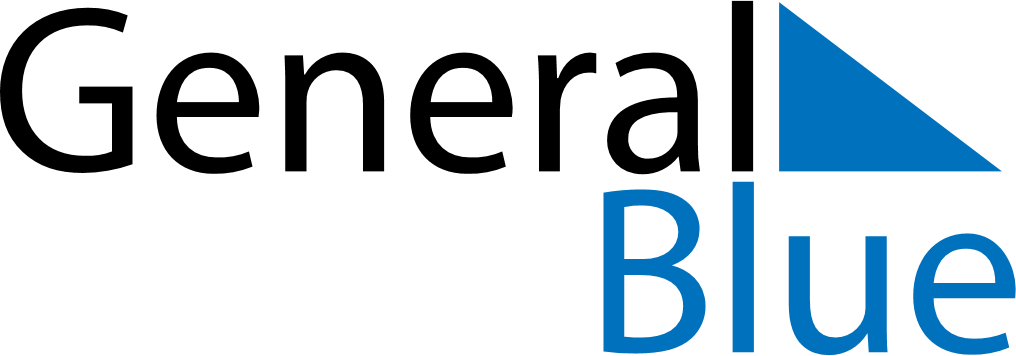 May 2025May 2025May 2025May 2025NamibiaNamibiaNamibiaMondayTuesdayWednesdayThursdayFridaySaturdaySaturdaySunday12334Workers DayCassinga Day56789101011Public Holiday12131415161717181920212223242425Africa Day26272829303131Public HolidayAscension Day